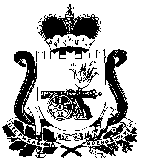 АДМИНИСТРАЦИЯГОЛЫНКОВСКОГО ГОРОДСКОГО ПОСЕЛЕНИЯ
                       РУДНЯНСКОГО РАЙОНА СМОЛЕНСКОЙ ОБЛАСТИПОСТАНОВЛЕНИЕот  «26» января  2023 года  № 2 О внесении изменений в муниципальную программу «Формирование современной городской среды на территории муниципального образования Голынковского городского поселения Руднянского района Смоленской области»от 30.10.2017 №97 (ред.от 25.04.2018 №36, 13.12.2018 №109, 29.03.2019 №63, 24.01.2020 №7, 13.03.2020 №26, 14.07.2020 №53, 10.08.2020 №69, 25.08.2020 №73, 12.02.2021 №9, 01.02.2022 №5, 15.08.2022 №39)На основании постановления Правительства Российской Федерации от 10.02.2017 №169 «Об утверждении Правил предоставления и распределения субсидии из федерального бюджета бюджетам субъектов Российской Федерации на поддержку государственных программ субъектов Российской Федерации и муниципальных программ формирования современной городской среды», Областного закона от 15.12.2022 №159-з «Об областном бюджете на 2023 год и на плановый период 2024 и 2025 годов», постановления Администрации Смоленской области от 31.08.2017 №599 «Об утверждении областной государственной программы «Формирование современной городской среды на территории Смоленской области»         Администрация Голынковского городского поселения Руднянского района Смоленской области,п о с т а н о в л я е т:1.Внести в муниципальную программу «Формирование современной городской среды на территории муниципального образования Голынковского городского поселения Руднянского района Смоленской области», утвержденную постановлением Администрации Голынковского городского поселения Руднянского района Смоленской области от 31.10.2017г. №97 (в редакции постановлений Администрации Голынковского городского поселения Руднянского района  Смоленской областиот 25.04.2018 №36, от 13.12.2018 №109, от 29.03.2019 №63, 24.01.2020 №7,13.03.2020 №26, 14.07.2020 №53, 10.08.2020 №69, 25.08.2020 №73, 12.02.2021 №9, 01.02.2022 №5, 15.08.2022 №39), следующие изменения:1) В паспорте муниципальной программы «Формирование современной городской среды на территории муниципального образования Голынковского  городскогопоселения Руднянского района Смоленской области»:- позициюизложить в следующей редакции:         2)Раздел 4.Характеристика основных мероприятий и обоснование ресурсного обеспечения муниципальной программы изложить в следующейредакции:«Раздел 4. Характеристика основных мероприятий и  обоснование ресурсного обеспечения муниципальной программы».Источниками финансирования муниципальной программы являются средства федерального бюджета, средства бюджета Смоленской области, средства бюджета Голынковского городского поселения Руднянского района Смоленской области. Финансирование муниципальной программы всего: Общий объём ассигнований Программы составляет 11377,850тыс. рублей, из них федеральный и областной бюджеты – 11376,720 тыс. руб.; местный бюджет – 1,137тыс. руб.В том числе по годам: 2019 год – 2234,260тыс.руб.; из них федеральный бюджет – 2167,016 тыс.руб.; областной бюджет – 67,021тыс.руб.; местный бюджет – 0,223 тыс.руб.;2020 – 1939,969 тыс.руб., из них федеральный и областной бюджеты –  1939,775 тыс. руб.; местный бюджет – 0,194 тыс. руб.,2021 – 1779,716тыс.руб. из них федеральный и областной бюджеты –  1779,538 тыс. руб.; местный бюджет – 0,177 тыс. руб.,2022 – 1726,000 тыс.руб из них федеральный и областной бюджеты –  1725,827 тыс. руб.; местный бюджет – 0,172 тыс. руб.,2023 - 1747,096 тыс.руб из них федеральный и областной бюджеты –  1746,922 тыс. руб.; местный бюджет – 0,174 тыс. руб.,2024 – 1950,807 тыс.руб из них федеральный и областной бюджеты –  1950,612 тыс. руб.; местный бюджет – 0,195 тыс. руб.,2025- 0,0тыс.руб.3) Приложение № 22«Адресный перечень общественных  территорий нуждающихся в благоустройстве и благоустроенные в период реализации муниципальной программы «Формирование современной городской среды на территории муниципального образования Голынковского городского поселения Руднянского района Смоленской области», изложить в новой редакции. 4) Приложение 25«Адресный перечень общественных  территорий нуждающихся в благоустройстве и подлежащих благоустройству в период реализации муниципальной программы «Формирование современной городской среды на территории муниципального образования Голынковского городского поселения Руднянского района Смоленской области» в 2023 году, изложить в новой редакции. 2.  Настоящее постановление вступает в силу после его обнародования всоответствии с Уставом Голынковского  городского поселения Руднянского  района Смоленской области.3. Контроль по исполнению настоящего постановления оставляю за собой.Глава муниципального образованияГолынковского городского поселенияРуднянского района Смоленской области                                 О.П.ШаченковаАДРЕСНЫЙ ПЕРЕЧЕНЬОБЩЕСТВЕННЫХ ТЕРРИТОРИЙ, НУЖДАЮЩИХСЯ В
БЛАГОУСТРОЙСТВЕ И БЛАГОУСТРОЕННЫХ В ПЕРИОД
РЕАЛИЗАЦИИ МУНИЦИПАЛЬНОЙ ПРОГРАММЫ
«ФОРМИРОВАНИЕ СОВРЕМЕННОЙ ГОРОДСКОЙ СРЕДЫ НА
ТЕРРИТОРИИ ГОЛЫНКОВСКОГО ГОРОДСКОГО ПОСЕЛЕНИЯ
РУДНЯНСКОГО РАЙОНА СМОЛЕНСКОЙ ОБЛАСТИ» В 2019,2020, 2021, 2022 ГОДАХПриложение №22 к муниципальной программе «Формирование современной городской среды на территории муниципального образования Голынковского городского поселения Руднянского района Смоленской области»Приложение №22      к муниципальной программе «Формирование                                                                         современной городской среды на территории                                                                      муниципального образования                                                                                     Голынковского городсеого поселения                                                                                     Руднянского района Смоленской области»Адресный перечень общественных территорий *                                                                                  Приложение №25 к муниципальной программе «Формирование современной городской среды на территории муниципального образования Голынковского городского поселения Руднянского района Смоленской области»   АДРЕСНЫЙ ПЕРЕЧЕНЬ                                            ОБЩЕСТВЕННЫХ ТЕРРИТОРИЙ, НУЖДАЮЩИХСЯ В БЛАГОУСТРОЙСТВЕ И ПОДЛЕЖАЩИХ БЛАГОУСТРОЙСТВУ В ПЕРИОД РЕАЛИЗАЦИИ МУНИЦИПАЛЬНОЙ ПРОГРАММЫ «ФОРМИРОВАНИЕ СОВРЕМЕННОЙ ГОРОДСКОЙ СРЕДЫ НА ТЕРРИТОРИИ МУНИЦИПАЛЬНОГО ОБРАЗОВАНИЯ ГОЛЫНКОВСКОГО ГОРОДСКОГО ПОСЕЛЕНИЯ РУДНЯНСКОГО РАЙОНА СМОЛЕНСКОЙ ОБЛАСТИ» В 2023 ГОДУ                                                                                      ЦЕЛЕВЫЕ ПОКАЗАТЕЛИреализации  муниципальной программы «Формирование современной городской среды на территории муниципального образования муниципального образования Голынковского городского поселения Руднянского района Смоленской области» ПЛАНреализации  муниципальной программы «Формирование современной городской среды на территории муниципального образования муниципального образования Голынковского городского поселения Руднянского района Смоленской области» Объемы ассигнований программы Общий объём ассигнований Программы составляет 11323,72 тыс. рублей, из них федеральный и областной бюджеты – 11322,59тыс. руб.; местный бюджет – 1,130тыс. руб.в том числе по годам: 2019 год – 2234,260тыс.руб.; из них федеральный бюджет – 2167,016 тыс.руб.; областной бюджет – 67,021тыс.руб.; местный бюджет – 0,223 тыс.руб.;2020 – 1939,969 тыс.руб., из них федеральный и областной бюджеты –  1939,775 тыс. руб.; местный бюджет – 0,194 тыс. руб.,2021 – 1779,716тыс.руб. из них федеральный и областной бюджеты –  1779,538 тыс. руб.; местный бюджет – 0,177 тыс. руб.,2022 – 1726,000 тыс.руб из них федеральный и областной бюджеты –  1725,827 тыс. руб.; местный бюджет – 0,172 тыс. руб.,2023- 1726,000 тыс.руб из них федеральный и областной бюджеты –  1725,827 тыс. руб.; местный бюджет – 0,172 тыс. руб.,2024 - 1917,778 тыс.руб из них федеральный и областной бюджеты –  1917,586 тыс. руб.; местный бюджет – 0,191 тыс. руб.,Объемы ассигнований программы (по годам реализации и в разрезе источников финансирования)Общий объём ассигнований Программы составляет 11377,850тыс. рублей, из них федеральный и областной бюджеты – 11309,690 тыс. руб.; местный бюджет – 1,137тыс. руб.в том числе по годам: 2019 год – 2234,260тыс.руб.; из них федеральный бюджет – 2167,016 тыс.руб.; областной бюджет – 67,021тыс.руб.; местный бюджет – 0,223 тыс.руб.;2020 – 1939,969 тыс.руб., из них федеральный и областной бюджеты –  1939,775 тыс. руб.; местный бюджет – 0,194 тыс. руб.,2021 – 1779,716тыс.руб. из них федеральный и областной бюджеты –  1779,538 тыс. руб.; местный бюджет – 0,177 тыс. руб.,2022 – 1726,000 тыс.руб из них федеральный и областной бюджеты –  1725,827 тыс. руб.; местный бюджет – 0,172 тыс. руб.,2023 - 1747,096 тыс.руб из них федеральный и областной бюджеты –  1746,922 тыс. руб.; местный бюджет – 0,174 тыс. руб.,2024 – 1950,807 тыс.руб из них федеральный и областной бюджеты –  1950,612 тыс. руб.; местный бюджет – 0,195 тыс. руб.,2025- 0,0№п/пНаименование и адрес общественных территорийВиды работ1Детская игровая площадка п. Голынки Руднянского района Смоленской областиПо согласованию2Спортивная площадка п. Голынки Руднянского района Смоленской областиПо согласованию3Площадка для отдыха п. Голынки Руднянского района Смоленской областиПо согласованию4Обустройство зоны отдыха п. Голынки Руднянского района Смоленской областиПо согласованию№
п/пНаименование и адрес общественных территорий Виды работ1Благоустройство общественной территории пос. Голынки  ул. Мира, 11а, Руднянского района Смоленской области (волейбольная площадка)По согласованиюПриложение 1к постановлению Администрации Голынковского городского поселения Руднянского  района Смоленской областиот «26» января  2023 г. № 2Наименование показателяЕдиница измеренияБазовое значение показателей по годамБазовое значение показателей по годамПланируемое значение показателейПланируемое значение показателейПланируемое значение показателейПланируемое значение показателейПланируемое значение показателейНаименование показателяЕдиница измерения2018 год2019 год2020 год2021 год2022 год2023 год 2024 год2025 год12345678910 Количество благоустроенных дворовых территорий многоквартирных домовЕд.0000000       1Площадь благоустроенных дворовых территорий многоквартирных домовГа0000000     0,3Доля благоустроенных дворовых территорий от общего количества дворовых территорий%00000005Трудовое участие в выполнении минимального и дополнительного перечня видов работ по благоустройству дворовых территорий заинтересованных лицчел./час0000000    50Доля финансового участия в выполнении дополнительного перечня видов работ по благоустройству дворовых территорий заинтересованных лиц%не менее 1% от стоимости работне менее 1% от стоимости работне менее 20% от стоимости работне менее 20% от стоимости работне менее 20% от стоимости работне менее 20% от стоимости работне менее 20% от стоимости работне менее 20% от стоимости работКоличество благоустроенных территорий общего пользованияЕд.01234500Площадь благоустроенных территорий общего пользованияГа2,150,080,120,160,200,240,280Доля благоустроенных территорий общего пользования от общего количества таких территорий%01015202530        35        0Приложение 1к постановлению Администрации Голынковского городского поселения Руднянского  района Смоленской областиот «26» января 2023 г. № 2 Программные мероприятия (инвестиционные проекты)Ответст-венные исполни-телиИсточникфинанси-рованияОбъемы финансирования, тыс. руб.Объемы финансирования, тыс. руб.Объемы финансирования, тыс. руб.Объемы финансирования, тыс. руб.Объемы финансирования, тыс. руб.Объемы финансирования, тыс. руб.Планируемое значение показателей  реализации муниципальной программы на очередной финансовый год и плановый периодПланируемое значение показателей  реализации муниципальной программы на очередной финансовый год и плановый периодПланируемое значение показателей  реализации муниципальной программы на очередной финансовый год и плановый периодПланируемое значение показателей  реализации муниципальной программы на очередной финансовый год и плановый периодПланируемое значение показателей  реализации муниципальной программы на очередной финансовый год и плановый периодПрограммные мероприятия (инвестиционные проекты)Ответст-венные исполни-телиИсточникфинанси-рованиявсегов том числе по годамв том числе по годамв том числе по годамв том числе по годамв том числе по годамПланируемое значение показателей  реализации муниципальной программы на очередной финансовый год и плановый периодПланируемое значение показателей  реализации муниципальной программы на очередной финансовый год и плановый периодПланируемое значение показателей  реализации муниципальной программы на очередной финансовый год и плановый периодПланируемое значение показателей  реализации муниципальной программы на очередной финансовый год и плановый периодПланируемое значение показателей  реализации муниципальной программы на очередной финансовый год и плановый периодПрограммные мероприятия (инвестиционные проекты)Ответст-венные исполни-телиИсточникфинанси-рованиявсего20202021202220232024201920202021202220231234567891011121314Основные мероприятия: Повышение уровня благоустройства территорий Голынковского городского поселения Руднянского района Смоленской областиОсновные мероприятия: Повышение уровня благоустройства территорий Голынковского городского поселения Руднянского района Смоленской областиОсновные мероприятия: Повышение уровня благоустройства территорий Голынковского городского поселения Руднянского района Смоленской областиОсновные мероприятия: Повышение уровня благоустройства территорий Голынковского городского поселения Руднянского района Смоленской областиОсновные мероприятия: Повышение уровня благоустройства территорий Голынковского городского поселения Руднянского района Смоленской областиОсновные мероприятия: Повышение уровня благоустройства территорий Голынковского городского поселения Руднянского района Смоленской областиОсновные мероприятия: Повышение уровня благоустройства территорий Голынковского городского поселения Руднянского района Смоленской областиОсновные мероприятия: Повышение уровня благоустройства территорий Голынковского городского поселения Руднянского района Смоленской областиОсновные мероприятия: Повышение уровня благоустройства территорий Голынковского городского поселения Руднянского района Смоленской областиОсновные мероприятия: Повышение уровня благоустройства территорий Голынковского городского поселения Руднянского района Смоленской областиОсновные мероприятия: Повышение уровня благоустройства территорий Голынковского городского поселения Руднянского района Смоленской областиОсновные мероприятия: Повышение уровня благоустройства территорий Голынковского городского поселения Руднянского района Смоленской областиОсновные мероприятия: Повышение уровня благоустройства территорий Голынковского городского поселения Руднянского района Смоленской областиОсновные мероприятия: Повышение уровня благоустройства территорий Голынковского городского поселения Руднянского района Смоленской областиМероприятие1.                            Благоустройство дворовых территорий Админис-трация МО Голынковского городского поселенияРуднян-ского района Смолен-ской областиВсего,                        в т.ч.:0,00,00,00,00,00,0хххххМероприятие1.                            Благоустройство дворовых территорий Админис-трация МО Голынковского городского поселенияРуднян-ского района Смолен-ской областиМестный бюджет0,00,00,0    0,0   0,00,0хххххМероприятие1.                            Благоустройство дворовых территорий Админис-трация МО Голынковского городского поселенияРуднян-ского района Смолен-ской областиФедеральн. и областнбюджет0,00,00,00,00,00,0хххххМероприятие1.                            Благоустройство дворовых территорий Админис-трация МО Голынковского городского поселенияРуднян-ского района Смолен-ской областивнебюджетн.средства0,000,00,0   0,0   0,0   0,0ххххх1234567891011121314Мероприятие2.                            Благоустройство общественной  территории поселения (парк)Админис-трация МО Голынковского городского поселе-нияРуднян-ского района Смолен-ской областиВсего,                            в т.ч.:9143,5901939,9691779,7161726,0001747,0961950,807хххххМероприятие2.                            Благоустройство общественной  территории поселения (парк)Админис-трация МО Голынковского городского поселе-нияРуднян-ского района Смолен-ской областиместный бюджет0,9120,1940,1770,1720,1740,195хххххМероприятие2.                            Благоустройство общественной  территории поселения (парк)Админис-трация МО Голынковского городского поселе-нияРуднян-ского района Смолен-ской областиФедеральн. и областнбюджет9142,6801939,7751779,5381725,8271746,9221950,612хххххМероприятие2.                            Благоустройство общественной  территории поселения (парк)Админис-трация МО Голынковского городского поселе-нияРуднян-ского района Смолен-ской областивнебюджетн.средства0,0 0,00,00,00,00,0хххххИТОГО     по                                                            муниципальной программе:Админис-трация МОГолынковского городского поселе-нияРуднян-ского района Смолен-ской областиВсего,                        в т.ч.:9143,5901939,9691779,7161726,0001747,0961950,807ххххххИТОГО     по                                                            муниципальной программе:Админис-трация МОГолынковского городского поселе-нияРуднян-ского района Смолен-ской областиместн. бюджет0,9120,194   0,1770,1720,1740,195ххххххИТОГО     по                                                            муниципальной программе:Админис-трация МОГолынковского городского поселе-нияРуднян-ского района Смолен-ской областиФедеральн. и областнбюджет9142,6801939,7751779,5381725,8271746,9221950,612ххххххИТОГО     по                                                            муниципальной программе:Админис-трация МОГолынковского городского поселе-нияРуднян-ского района Смолен-ской областивнебюджетн. средства0,00,0     0,00,00,00,0хххххх